Методическая кукла 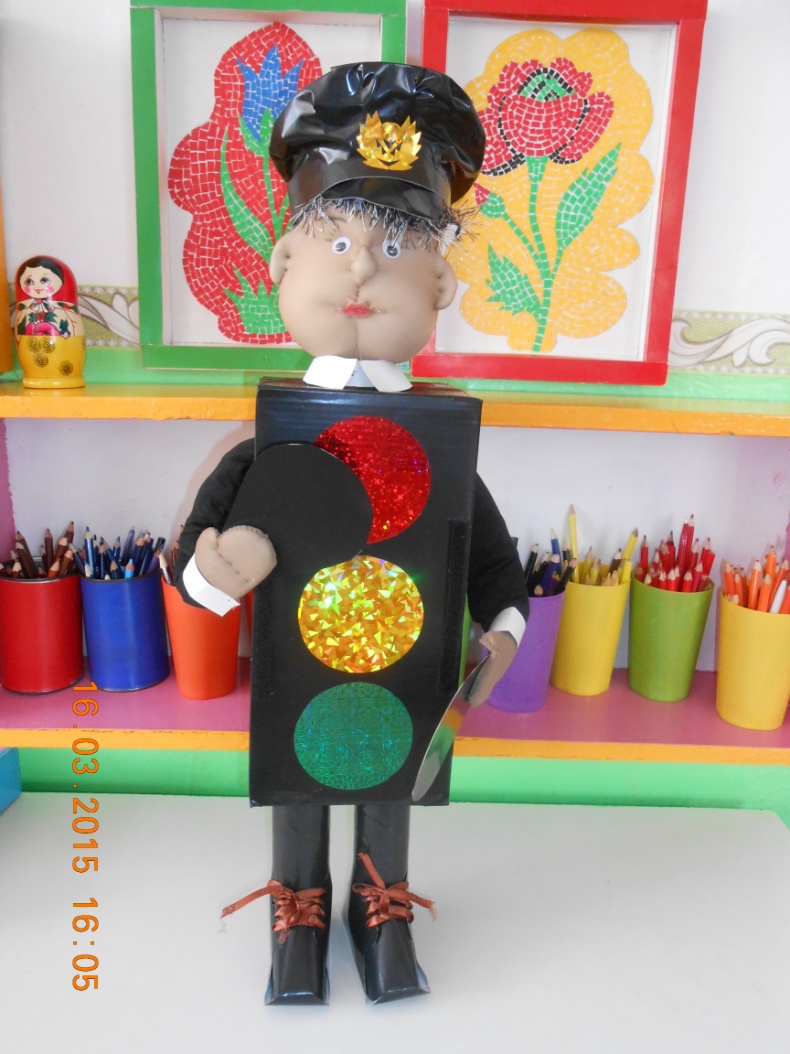 «Светофор Светофорыч»Автор: воспитатель Дубинина С.А. Коллективная аппликация «Город игрушек» 1 ср. группа 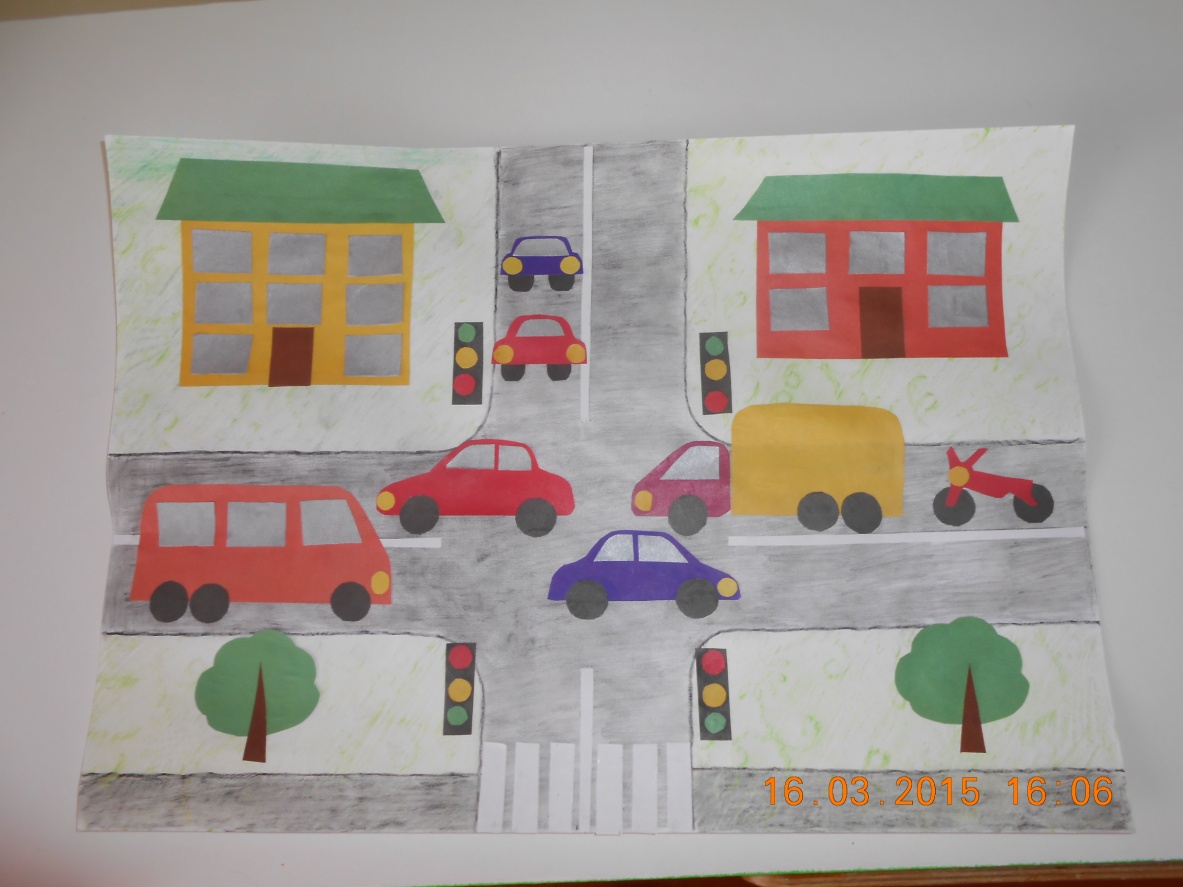 